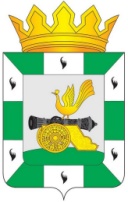 МУНИЦИПАЛЬНОЕ ОБРАЗОВАНИЕ «СМОЛЕНСКИЙ РАЙОН» СМОЛЕНСКОЙ ОБЛАСТИПУБЛИЧНЫЕ СЛУШАНИЯРЕШЕНИЕот 18 апреля 2017 года              № 1Об утверждении проекта отчета по исполнению бюджета муниципального образования «Смоленский район» Смоленской области за 2016 год г. Смоленск	Рассмотрев вынесенное на публичные слушания в муниципальном образовании «Смоленский район» Смоленской области решение Смоленской районной Думы от 24 марта 2017 года № 17 «Об утверждении проекта отчета по исполнению бюджета муниципального образования «Смоленский район» Смоленской области за 2016 год», опубликованное в газете «Сельская правда» от 1 апреля 2017 года № 27 (7584), руководствуясь статьей 13 Устава муниципального образовании «Смоленский район» Смоленской области,  решением Смоленской районной Думы от 24 марта 2017 года № 18 «О назначении публичных слушаний, установлении порядка учета предложений по решению Смоленской районной Думы «Об утверждении проекта отчета по исполнению бюджета муниципального образования «Смоленский район» Смоленской области за 2016 год» и участии граждан в его обсуждении», порядком организации и проведения публичных слушаний в муниципальном образовании «Смоленский район» Смоленской области, утвержденным решением Смоленской районной Думы от 22 августа 2012 года № 103, участники публичных слушаний	РЕШИЛИ:1.Рекомендовать Смоленской районной Думе утвердить (принять) без изменений проект отчета по исполнению бюджета муниципального образования «Смоленский район» Смоленской области за 2016 год (решение Смоленской районной Думы от 24 марта 2017 года № 17 «Об утверждении проекта отчета по исполнению бюджета муниципального образования «Смоленский район» Смоленской области за 2016 год», опубликованное в газете «Сельская правда» от 1 апреля 2017 года № 27 (7584).2. Решение публичных слушаний опубликовать в газете «Сельская правда».Председательствующий на публичных слушанияхпредседатель Смоленской районной Думы                             Ю.Г. Давыдовский  